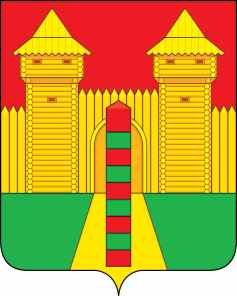 АДМИНИСТРАЦИЯ  МУНИЦИПАЛЬНОГО  ОБРАЗОВАНИЯ «ШУМЯЧСКИЙ   РАЙОН» СМОЛЕНСКОЙ  ОБЛАСТИПОСТАНОВЛЕНИЕот 26.12.2022г.  № 580          п. ШумячиВ соответствии  с Федеральным законом от 06.10.2003 № 131-ФЗ «Об общих принципах организации местного самоуправления в Российской Федерации», Уставом муниципального образования «Шумячский район» Смоленской области, в целях усиления контроля за выполнением мероприятий по благоустройству, озеленению, повышению санитарной культуры и улучшению экологической обстановки муниципального образования «Шумячский район» Смоленской области,Администрация муниципального образования «Шумячкий район» Смоленской области  П О С Т А Н О В Л Я Е Т:1. Утвердить состав комиссии по благоустройству, озеленению, повышению санитарной культуры и улучшению экологической обстановки муниципального образования «Шумячский район» Смоленской области (далее – Комиссия), согласно приложению №1.2. Утвердить Положение о Комиссии, согласно приложению №2.3. Опубликовать данное постановление в газете «За урожай» и разместить на официальном сайте Администрации муниципального образования «Шумячский район» Смоленской области в информационно-телекоммуникационной сети «Интернет».4. Контроль за исполнением данного постановления оставляю за собой.Глава муниципального образования «Шумячский район» Смоленской области                                                  А.Н. ВасильевСОСТАВ комиссии по благоустройству, озеленению, повышению санитарной  культуры  и  улучшению экологической обстановки муниципального образования «Шумячский район»ПОЛОЖЕНИЕо Комиссии по благоустройству, озеленению, повышению санитарной  культуры  и  улучшению экологической обстановки муниципального образования «Шумячский район» Смоленской областиОбщие положения1.1. Комиссия по благоустройству, озеленению, повышению санитарной  культуры  и  улучшению экологической обстановки муниципального образования «Шумячский район» Смоленской области (далее - Комиссия) является коллегиальным органом.1.2. Комиссия в своей деятельности руководствуется Конституцией Российской Федерации, федеральными законами, указами и распоряжениями Президента Российской Федерации, постановлениями и распоряжениями Правительства Российской Федерации, постановлениями и распоряжениями Администрации Смоленской области, нормативно-правовыми актами муниципального образования «Шумячский район» Смоленской области, иными правовыми актами, а также настоящим Положением.Цели и задачи Комиссии2.1. Основной целью Комиссии является рассмотрение вопросов, связанных с благоустройством, озеленением, повышением санитарной культуры и улучшением экологической обстановки на территории муниципального образования «Шумячский район» Смоленской области.2.2. Основными задачами Комиссии являются:- осуществление проведения выездных осмотров территории муниципального образования «Шумячский район» Смоленской области; - проведения заседаний Комиссии с целью рассмотрения фактов, выявленных в ходе проведения выездных осмотров;- обеспечение согласованности деятельности органов местного самоуправления, предприятий жилищно-коммунального комплекса, иных предприятий, организаций и учреждений по обеспечению санитарного состояния и благоустройства территории муниципального образования «Шумячский район» Смоленской области;- своевременное информирование Главы муниципального образования «Шумячский район» Смоленской области о выявленных нарушениях.Функции Комиссии3.1. Участвует в разработке планов мероприятий по вопросам благоустройства и санитарного состояния территории муниципального образования «Шумячский район» Смоленской области.3.2. Проводит обследования территории с целью выявления зон санитарно-экологического неблагополучия.3.3. Проводит разъяснительную работу по вопросам благоустройства и санитарного состояния территории муниципального образования «Шумячский район» Смоленской области.Права и обязанности Комиссии4.1. Комиссия имеет право:- принимать в пределах своей компетенции решения, необходимые для организации, координации и совершенствования взаимодействия субъектов, осуществляющих мероприятия по благоустройству муниципального образования, улучшению его санитарно-экологического состояния;- запрашивать и получать от предприятий, учреждений, организаций, а также должностных лиц материалы и информацию, необходимые для выполнения задач Комиссии в соответствии с действующим законодательством;- привлекать должностных лиц и специалистов органов местного самоуправления муниципального образования, предприятий и учреждений, расположенных на территории муниципального образования (по согласованию с их руководителями) для участия в работе Комиссии;- вносить в установленном порядке предложения Главе муниципального образования «Шумячский район» Смоленской области по вопросам, относящимся к компетенции Комиссии.5. Права и обязанности членов комиссии5.1. Члены Комиссии имеют право:- принимать участие в подготовке, обсуждении и принятии решений по вопросам, рассматриваемым на заседании Комиссии;- получать от секретаря Комиссии необходимую информацию и материалы по вопросам, связанным с работой Комиссии.5.2. Члены комиссии обязаны:- участвовать в заседаниях Комиссии;- выполнять поручения Комиссии;- информировать секретаря Комиссии о невозможности присутствия на заседании Комиссии;- рассматривать материалы, предлагаемые к обсуждению, готовить по ним предложения и заключения;- проявлять объективность и непредвзятость при рассмотрении вопросов на заседаниях Комиссии.6. Порядок работы Комиссии6.1. Заседания Комиссии проводятся по мере необходимости, но не реже чем один раз в квартал.6.2. Комиссия правомочна, если на заседании присутствуют более 50 процентов общего числа ее членов.6.3. Решения Комиссии принимаются простым большинством голосов, при равенстве голосов решение принимает председатель Комиссии.7. Порядок внесения изменений в Положениеи прекращения деятельности комиссииРешение об изменении состава Комиссии, прекращении ее деятельности принимает Глава муниципального образования «Шумячский район» Смоленской области.О создании комиссии по благоустройству, озеленению, повышению санитарной  культуры и  улучшению  экологической обстановки муниципального образования «Шумячский район» Смоленской областиПриложение №1к постановлению Администрации Муниципального образования «Шумячский район» Смоленской области   от 26.12.2022г. № 580Васильев Александр Николаевич- Глава муниципального образования «Шумячский район» Смоленской области, председатель комиссииЕлисеенко Николай МихайловичМитрофанова Ольга Владимировна- Заместитель Главы муниципального образования «Шумячский район» Смоленской области, заместитель председателя комиссии- главный специалист отдела по строительству, капитальному ремонту и жилищно-коммунальному хозяйству Администрации муниципального образования «Шумячский район» Смоленской области, секретарь комиссии    Члены районной комиссии:    Члены районной комиссии:    Члены районной комиссии:Богрянцева Светлана Владимировна- Глава муниципального образования Первомайского сельского поселения Шумячского района Смоленской области (по согласованию)Бондарева         Наталья Борисовна- Глава муниципального образования Понятовского сельского поселения Шумячского района Смоленской области (по согласованию)Дёмичева Ольга Викторовна- выпускающий редактор газеты «За урожай» (по согласованию)Ковалькова                       Нина Александровна- директор МУП «Коммунальщик» Первомайского сельского поселения Шумячского района Смоленской области (по согласованию)Лесникова                         Ирина Геннадьевна- Глава муниципального образования Надейковичского сельского поселения Шумячского района Смоленской области (по согласованию)Марченкова                        Нина Александровна- Глава муниципального образования Руссковского сельского поселения Шумячского района Смоленской области (по согласованию)НовиковаСветлана Алексеевна- сопредседатель регионального штаба ОНФ в Смоленской области (по согласованию)Павлов Александр Анатольевич- Глава муниципального образования Озерного сельского поселения Шумячского района Смоленской области (по согласованию)Павлюченкова Людмила Алексеевна- начальник отдела городского хозяйства Администрации муниципального образования «Шумячский район» Панова Наталья Михайловна- Глава муниципального образования Студенецкого сельского поселения Шумячского района Смоленской области (по согласованию)ПетровПавел Александрович- член Общественного совета муниципального образования «Шумячский район» Смоленской области (по согласованию)Потапова                    Алла Николаевна- Председатель Шумячского районного Совета депутатовСоколов Александр Петрович- Председатель Шумячской районной общественной организации ветеранов (пенсионеров) войны, труда, Вооруженных Сил и правоохранительных органов (по согласованию)Стародворова Наталья Анатольевна- начальник отдела по строительству, капитальному ремонту и жилищно-коммунальному хозяйству Администрации муниципального образования «Шумячский район» Смоленской областиТимофеев Виктор Александрович- Глава муниципального образования Снегиревского сельского поселения Шумячского района Смоленской области (по согласованию)Приложение №2к постановлению Администрации Муниципального образования «Шумячский район» Смоленской области   от 26.12.2022г. № 580